UPAYA MENINGKATKAN KEMAMPUAN  PEMECAHAN  MASALAH MATEMATIS  SISWA MELALUI PEMBELAJARAN BERBASIS MASALAH DAN DAMPAKNYA TERHADAP MOTIVASI BELAJARTESISDiajukan untuk memenuhi salah satu syarat memperoleh gelar Magister Pendidikan MatematikaOleh:NINING  WAHYUNINGSIHNPM : 138060072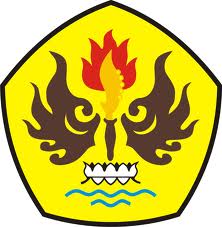 MAGISTER PENDIDIKAN MATEMATIKAPROGRAM PASCASARJANAUNIVERSITAS PASUNDAN BANDUNG2015